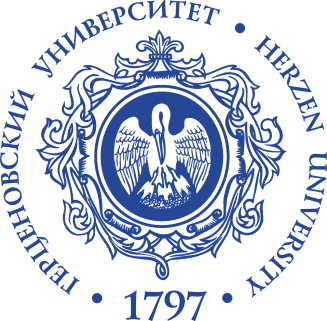 ФГБОУ ВО «Российский государственный педагогический университет им. А. И. Герцена»Выборгский филиалФГБОУ ВО «Российский государственный педагогический университет им. А. И. Герцена»Выборгский филиалДЕнь ОТКРЫТЫХ ДВЕРЕЙДЕнь ОТКРЫТЫХ ДВЕРЕЙДЕнь ОТКРЫТЫХ ДВЕРЕЙУважаемые абитуриенты!Приглашаем Вас на День открытых дверей12.05.2023 г. в 15.00 – Выборг, ул. Парковая, д. 2, учебный корпус, ауд. 104Также Вы можете подключиться в дистанционном формате на платформе «Zoom»: https://vyborg.herzen.spb.ru или по QR кодуИдентификатор конференции: 713 3960 2309Код доступа: 7n6S0mУважаемые абитуриенты!Приглашаем Вас на День открытых дверей12.05.2023 г. в 15.00 – Выборг, ул. Парковая, д. 2, учебный корпус, ауд. 104Также Вы можете подключиться в дистанционном формате на платформе «Zoom»: https://vyborg.herzen.spb.ru или по QR кодуИдентификатор конференции: 713 3960 2309Код доступа: 7n6S0mУважаемые абитуриенты!Приглашаем Вас на День открытых дверей12.05.2023 г. в 15.00 – Выборг, ул. Парковая, д. 2, учебный корпус, ауд. 104Также Вы можете подключиться в дистанционном формате на платформе «Zoom»: https://vyborg.herzen.spb.ru или по QR кодуИдентификатор конференции: 713 3960 2309Код доступа: 7n6S0mУважаемые абитуриенты!Приглашаем Вас на День открытых дверей12.05.2023 г. в 15.00 – Выборг, ул. Парковая, д. 2, учебный корпус, ауд. 104Также Вы можете подключиться в дистанционном формате на платформе «Zoom»: https://vyborg.herzen.spb.ru или по QR кодуИдентификатор конференции: 713 3960 2309Код доступа: 7n6S0m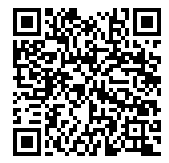 ПРИЁМ НА ПРОГРАММЫ БАКАЛАВРИАТА В 2023 годуочная формаПРИЁМ НА ПРОГРАММЫ БАКАЛАВРИАТА В 2023 годуочная формаПРИЁМ НА ПРОГРАММЫ БАКАЛАВРИАТА В 2023 годуочная форма44.03.01 Педагогическое образование Образование в области иностранного языка — ЕСТЬ БЮДЖЕТНЫЕ МЕСТА Филологическое образование — ЕСТЬ БЮДЖЕТНЫЕ МЕСТА Историческое образование — ЕСТЬ БЮДЖЕТНЫЕ МЕСТА44.03.01 Педагогическое образование Образование в области иностранного языка — ЕСТЬ БЮДЖЕТНЫЕ МЕСТА Филологическое образование — ЕСТЬ БЮДЖЕТНЫЕ МЕСТА Историческое образование — ЕСТЬ БЮДЖЕТНЫЕ МЕСТА44.03.01 Педагогическое образование Образование в области иностранного языка — ЕСТЬ БЮДЖЕТНЫЕ МЕСТА Филологическое образование — ЕСТЬ БЮДЖЕТНЫЕ МЕСТА Историческое образование — ЕСТЬ БЮДЖЕТНЫЕ МЕСТАЗаочная формаЗаочная формаЗаочная форма44.03.01 Педагогическое образование Филологическое образование — ЕСТЬ БЮДЖЕТНЫЕ МЕСТА Экономическое образование 44.03.02 Психолого-педагогическое образование Дошкольное образование  Психология образования — ЕСТЬ БЮДЖЕТНЫЕ МЕСТА44.03.01 Педагогическое образование Филологическое образование — ЕСТЬ БЮДЖЕТНЫЕ МЕСТА Экономическое образование 44.03.02 Психолого-педагогическое образование Дошкольное образование  Психология образования — ЕСТЬ БЮДЖЕТНЫЕ МЕСТА44.03.01 Педагогическое образование Филологическое образование — ЕСТЬ БЮДЖЕТНЫЕ МЕСТА Экономическое образование 44.03.02 Психолого-педагогическое образование Дошкольное образование  Психология образования — ЕСТЬ БЮДЖЕТНЫЕ МЕСТАВсем желающим предоставляется общежитиеПредоставляется образовательный кредит с господдержкой для граждан РФНаш адрес: 188811 г. Выборг, ул. Парковая, д. 2(автобус № 1/6 от ж/д вокзала до остановки «ЦРБ»)Всем желающим предоставляется общежитиеПредоставляется образовательный кредит с господдержкой для граждан РФНаш адрес: 188811 г. Выборг, ул. Парковая, д. 2(автобус № 1/6 от ж/д вокзала до остановки «ЦРБ»)Всем желающим предоставляется общежитиеПредоставляется образовательный кредит с господдержкой для граждан РФНаш адрес: 188811 г. Выборг, ул. Парковая, д. 2(автобус № 1/6 от ж/д вокзала до остановки «ЦРБ»)